CONDUCTEUR DU PODCAST – SAUVE LAURICISQUE DE LA MONTÉE DES EAUX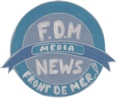 Participants (Noms/Prénoms/Classes) : ……………..…………………………………..……………………Titre du Podcast : ………………………..………………………..………………………..Durée totale estimée : ………………Intervenants (Nom des élèves participants et intervenant au micro)Scènes, étapes du scénario (étapes du récit : situation de départ, rebondissements/actions, dénouement/fin)Sons (origine : micro, bruitages, musiques…)Durée max. de chaque scène1 :DÉBUT :Où ? Dans le quartier Lauricisque à Pointe-à-PitreQuand ? En 2050Qui ? Personnages fictifsSituation de départ ?2 :DÉBUT :Où ? Dans le quartier Lauricisque à Pointe-à-PitreQuand ? En 2050Qui ? Personnages fictifsSituation de départ ?3 :DÉBUT :Où ? Dans le quartier Lauricisque à Pointe-à-PitreQuand ? En 2050Qui ? Personnages fictifsSituation de départ ?4 :DÉBUT :Où ? Dans le quartier Lauricisque à Pointe-à-PitreQuand ? En 2050Qui ? Personnages fictifsSituation de départ ?1 :2 :3 :4 :1 :2 :3 :4 :1 :MILIEU :Quels rebondissements ?Quels problèmes ?Quels objectifs ?2 :MILIEU :Quels rebondissements ?Quels problèmes ?Quels objectifs ?3 :MILIEU :Quels rebondissements ?Quels problèmes ?Quels objectifs ?4 :MILIEU :Quels rebondissements ?Quels problèmes ?Quels objectifs ?1 :2 :3 :4 :Intervenants (Nom des élèves participants et intervenant au micro)Scènes, étapes du scénarioSons (origine : micro, bruitage, musique…)Durée max. de chaque scène1 :2 :3 :4 :1 :2 :3 :4 :1 :FIN :Quelles solutions ?Comment l’histoire se termine ?Que deviennent les personnages principaux ?2 :FIN :Quelles solutions ?Comment l’histoire se termine ?Que deviennent les personnages principaux ?3 :FIN :Quelles solutions ?Comment l’histoire se termine ?Que deviennent les personnages principaux ?4 :FIN :Quelles solutions ?Comment l’histoire se termine ?Que deviennent les personnages principaux ?1 :2 :3 :4 :1 :2 :3 :4 :